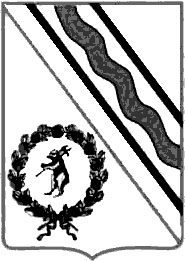 Администрация Тутаевского муниципального районаРАСПОРЯЖЕНИЕОт 26.02.2018 № 08-рг. ТутаевО внесении изменений и дополнений в распоряжениеАдминистрации ТМР от 26.03.2013 № 12В соответствии с Федеральным Законом от 02.03.2007 № 25-ФЗ «О муниципальной службе в Российской Федерации», Федеральным законом от 25 декабря 2008 года № 273-ФЗ «О противодействии коррупции», Указом Губернатора Ярославской области от 31.01.2013 №47 «О комиссиях по соблюдению требований к служебному поведению и урегулированию конфликта интересов», в связи с кадровыми изменениями в Администрации Тутаевского муниципального района1. Внести следующие изменения и дополнения в  распоряжение Администрации ТМР от 26.03.2013 №12 «О комиссии по соблюдению требований к служебному поведению муниципальных служащих Администрации Тутаевского муниципального района и урегулированию конфликта интересов»:1.1. в подпункте 2.2. пункта 2 исключить слова «общего отдела»;1.2. пункт 2 дополнить подпунктом 2.6. следующего содержания:«2.6. По вопросам, не урегулированным настоящим распоряжением, комиссия руководствуется Положением о комиссиях по соблюдению требований к служебному поведению и урегулированию конфликта интересов на государственной гражданской службе Ярославской области и муниципальной службе в Ярославской области, утвержденным указом Губернатора Ярославской области от 31.01.2013 №47.».     2. Контроль за исполнением настоящего распоряжения возложить на управляющего делами Администрации Тутаевского муниципального района С.В. Балясникову.3. Настоящее распоряжение вступает в силу со дня его подписания.Глава Тутаевскогомуниципального района						         Д.Р. Юнусовглавный специалист юридического отделаадминистративно-правовогоуправления  Администрации ТМР    А.С. Смолин                       ___________  _________ (исполнитель) 2-00-19                                                                       подпись           дата  согласованоначальник  юридического отделаадминистративно-правовогоуправления  Администрации ТМР    В.В. Коннов                       __________     _________                                                                                                               подпись           датауправляющий деламиАдминистрации ТМР                     С.В. Балясникова                    __________     _________                                                                                                                 подпись          дата192-003                         Электронная копия сдана                                                                  ___________ _________                                                                                                                 подпись         датаСпециальные отметкиРассылкаИсполнитель